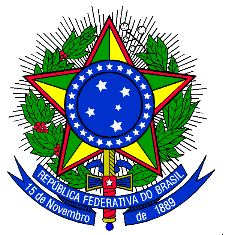 Ministério da EducaçãoUniversidade Federal da Integração Latino-AmericanaPRPPG – PRÓ-REITORIA DE PESQUISA E DE PÓS-GRADUAÇÃOEdital PRPPG nº 90/2021 – PROAP/CAPESSolicitação de PagamentoReferente TED 8362 do Programa de Apoio à Pós-Graduação - PROAP em pareceria com a CAPES.Solicito a gentileza de providenciar pagamento dos beneficiários do sigla PPG conforme informações abaixo.Seguem informações para o pagamento:ProgramaTED 8362 - Programa de Apoio à Pós-graduação - PROAP em parceria com a CAPESPortaria/resoluçãoOfício Circular nº 19/2021-GAB/PR/CAPES (doc. 359)Plano de Trabalho Institucional (doc.382)Nº Editais de seleção do PPGCompetênciaCota únicaTotal de beneficiários
(nº de pessoas contempladas)Valor totalContempladoCategoria (discente ou docente)Valor a ser creditadoCPFBancoAgênciaConta